                              Меню горячего питания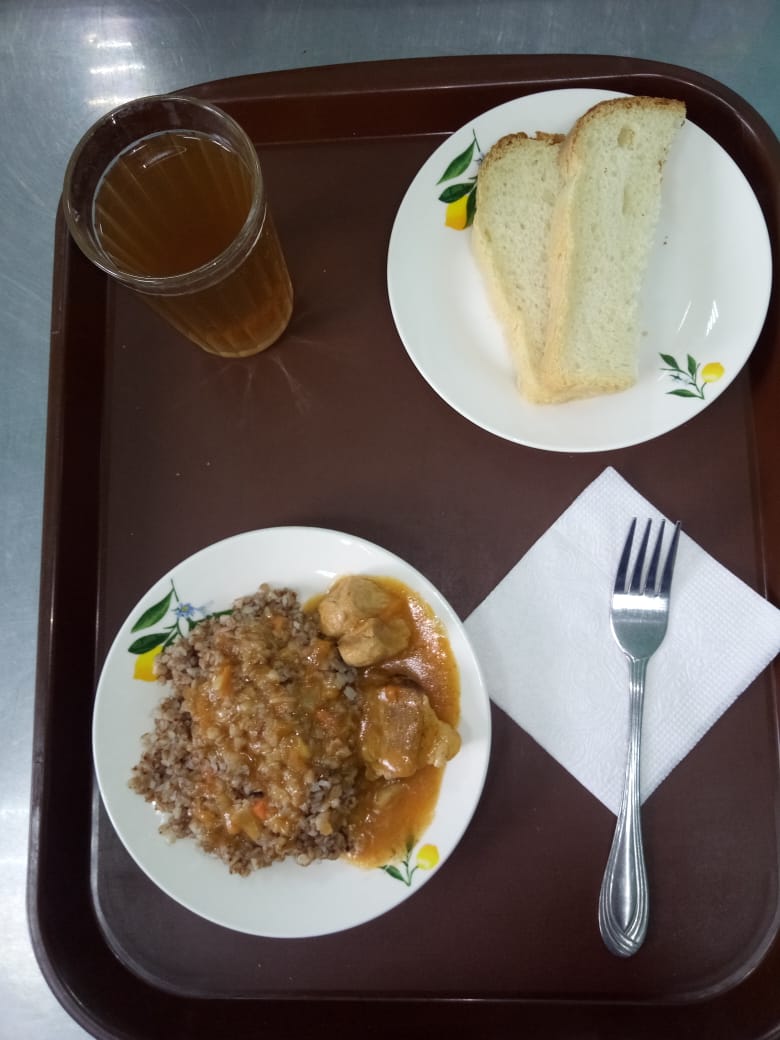                                               «11» мая 2021гНаименование блюдаМасса порции, гПищевые вещества, гПищевые вещества, гПищевые вещества, гЭнергетическая ценность, ккал.белкижирыуглеводыГуляш10014,5516,792,89221,0Хлеб пшеничный542,00,1510,5058,50Каша гречневая1508,298,9037,36243,75Компот из смеси сухофруктов2000,660,0932,0175,8225,525,9382,76599,07